Про затвердження Змін до Типового положення про службу охорони праціВідповідно до статей 15, 28 Закону України „Про охорону праці”, пункту 8 Положення про Міністерство соціальної політики України, затвердженого постановою Кабінету Міністрів України від 17 червня 2015 року № 423 (зі змінами), НАКАЗУЮ:1. Затвердити Зміни до Типового положення про службу охорони праці, затвердженого наказом Державного комітету України з нагляду за охороною праці від 15 листопада 2004 року № 255, зареєстрованого в Міністерстві юстиції України  01 грудня 2004 року за № 1526/10125, що додаються.2. Департаменту заробітної плати та умов праці (Товстенко О.П.) забезпечити подання цього наказу в установленому законодавством порядку на державну реєстрацію до Міністерства юстиції України.3. Цей наказ набирає чинності з дня його офіційного опублікування.4. Контроль за виконанням цього наказу покласти на першого заступника Міністра Крентовську О.П.ЗМІНИ 
до Типового положення про службу охорони праці1. У главі 1:1) у пункті 1.1 слова „у процесі праці” замінити словами „у процесі трудової діяльності”;2) абзаци другий і третій пункту 1.2 виключити.У зв’язку з цим абзац четвертий вважати абзацом другим;3) у пункті 1.4:в абзаці другому слово „(суміщення)” виключити;в абзаці третьому слова „виробничий стаж роботи не менше трьох років і пройшли навчання з охорони праці” замінити словами „відповідну підготовку”;4) у пункті 1.5 слова та цифри „Національного класифікатора України ДК 003:2005 „Класифікатор професій”, затвердженого наказом Держспоживстандарту від 26.12.2005 № 375” замінити словами та цифрами „Національного класифікатора України ДК 003:2010 „Класифікатор професій”, затвердженого наказом Держспоживстандарту України від 28 липня 2010 року № 327”.2. У главі 3: 1) пункт 3.2 після слів „проектів наказів” доповнити словом „(розпоряджень)”;2) пункт 3.5 після слів „інструктажу з” доповнити словом „питань”;3) пункт 3.6 після слова „аварій” доповнити словами „на виробництві”;4) абзац другий пункту 3.11 після слів „нормативно-правовими актами” доповнити словами „з охорони праці”;5) у пункті 3.12:абзац другий  після  слова „Порядку” доповнити  словом  „проведення”, слова та цифри „25 серпня 2004 року  № 1112” замінити словами та цифрами  „30 листопада 2011 року № 1232”;в абзаці третьому слова „робочих місць” замінити словами „умов праці”, слово „профзахворювань” замінити словами „професійних захворювань (отруєнь)”;абзац шостий після слів „колективного договору,” доповнити словом „інших”;6) у пункті 3.14:в абзаці другому після слів „нещасних випадків” слово „та” замінити словом „і”, після слів „професійних захворювань” доповнити словами „та аварій на виробництві”;абзац четвертий після слів  „наявністю в” доповнити словом „структурних”.3. Абзац третій глави 4 після слів „механізмів, устаткування” доповнити словами „та інших засобів виробництва”.4. У главі 5: 1) пункт 5.3 викласти в такій редакції:„5.3. Для проведення навчання, інструктажів, семінарів, лекцій, виставок може створюватись кабінет з охорони праці”;2) пункт 5.5 після слова „функцій” доповнити словами „і завдань”, слово „та” замінити словом „і”, після слова „положенням” доповнити словами „та системою управління охороною праці на підприємстві”.5. У тексті слово „устатковання” замінити словом „устаткування”.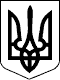 МІНІСТЕРСТВО СОЦІАЛЬНОЇ ПОЛІТИКИ УКРАЇНИМІНІСТЕРСТВО СОЦІАЛЬНОЇ ПОЛІТИКИ УКРАЇНИНАКАЗНАКАЗ31.01.2017  № 14831.01.2017  № 148Зареєстровано в Міністерстві 
юстиції України 
21 лютого 2017 р. 
за № 236/30104МіністрА. РеваА. РеваПОГОДЖЕНО:В.о. Міністра охорони здоров'я УкраїниЗаступник Міністра фінансів України - 
керівник апаратуЗаступник Міністра внутрішніх справ України - 
керівник апаратуДиректор Виконавчої дирекції 
Фонду соціального страхування УкраїниЗаступник Голови Державної 
інспекції ядерного регулювання УкраїниГолова Державної служби України 
з надзвичайних ситуаційПерший заступник Голови 
Спільного представницького органу 
сторони роботодавців на національному рівніГолова Спільного представницького органу 
об'єднань профспілокПОГОДЖЕНО:В.о. Міністра охорони здоров'я УкраїниЗаступник Міністра фінансів України - 
керівник апаратуЗаступник Міністра внутрішніх справ України - 
керівник апаратуДиректор Виконавчої дирекції 
Фонду соціального страхування УкраїниЗаступник Голови Державної 
інспекції ядерного регулювання УкраїниГолова Державної служби України 
з надзвичайних ситуаційПерший заступник Голови 
Спільного представницького органу 
сторони роботодавців на національному рівніГолова Спільного представницького органу 
об'єднань профспілокУ.Супрун
Є.Капінус
О.В.Тахтай
Є.В.Баженков
Т.П.Кілочицька
М.Чечоткін

Д.Олійник
Г.В.ОсовийЗАТВЕРДЖЕНО 
Наказ Міністерства соціальної 
політики України 
31.01.2017 № 148Зареєстровано в Міністерстві 
юстиції України 
21 лютого 2017 р. 
за № 236/30104Директор Департаменту 
заробітної плати та умов праці
О. Товстенко